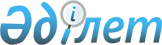 Об утверждении Правил по утверждению и регистрации одобрений типа транспортного средства, одобрений типа шассиПриказ Министра торговли и интеграции Республики Казахстан от 14 мая 2021 года № 336-НҚ. Зарегистрирован в Министерстве юстиции Республики Казахстан 18 мая 2021 года № 22753.
      Настоящий приказ вводится в действие с 1 июля 2021 года.
      В соответствии с подпунктом 4) пункта 1 статьи 7 Закона Республики Казахстан от 30 декабря 2020 года "О техническом регулировании" ПРИКАЗЫВАЮ:
      1. Утвердить прилагаемые Правила по утверждению и регистрации одобрений типа транспортного средства, одобрений типа шасси.
      2. Признать утратившим силу приказ исполняющего обязанности Министра по инвестициям и развитию Республики Казахстан от 24 февраля 2015 года № 170 "Об утверждении Правил по утверждению и регистрации одобрений типа транспортного средства, одобрений типа шасси и Правил по проверке правильности и обоснованности оформления одобрений типа транспортного средства, одобрений типа шасси" (зарегистрирован в Реестре государственной регистрации нормативных правовых актов под № 11062, опубликован 9 июня 2015 года в информационно-правовой системе "Әділет").
      3. Комитету технического регулирования и метрологии Министерства торговли и интеграции Республики Казахстан в установленном законодательством порядке обеспечить:
      1) государственную регистрацию настоящего приказа в Министерстве юстиции Республики Казахстан;
      2) размещение настоящего приказа на интернет-ресурсе Министерства торговли и интеграции Республики Казахстан.
      4. Контроль за исполнением настоящего приказа возложить на курирующего вице-министра торговли и интеграции Республики Казахстан.
      5. Настоящий приказ вводится в действие с 1 июля 2021 года и подлежит официальному опубликованию. Правила по утверждению и регистрации одобрений типа транспортных средств, одобрений типа шасси Глава 1. Общие положения
      1. Настоящие Правила по утверждению и регистрации одобрений типа транспортного средства, одобрений типа шасси (далее – Правила) разработаны в соответствии с подпунктом 4) пункта 1 статьи 7 Закона Республики Казахстан от 30 декабря 2020 года "О техническом регулировании" и определяют порядок утверждения и регистрации одобрений типа транспортного средства, одобрений типа шасси.
      2. В Правилах используются следующие основные понятия:
      1) изготовитель – зарегистрированное в соответствии с законодательством Республики Казахстан или государства-члена Евразийского экономического союза юридическое лицо или физическое лицо, зарегистрированное в качестве индивидуального предпринимателя, осуществляющее от своего имени производство или производство и реализацию продукции;
      2) одобрение типа транспортного средства – документ, удостоверяющий соответствие выпускаемых в обращение транспортных средств, отнесенных к одному типу, требованиям Технического регламента Таможенного союза 018/2011 "О безопасности колесных транспортных средств", утвержденного Решением Комиссии таможенного союза от 9 декабря 2011 года № 877 "О принятии технического регламента Таможенного союза "О безопасности колесных транспортных средств" (далее – ТР ТС 018/2011);
      3) заявитель – зарегистрированное в соответствии с законодательством Республики Казахстан или государства – члена Евразийского экономического союза юридическое лицо или физическое лицо, зарегистрированное в качестве индивидуального предпринимателя (изготовитель, импортер, уполномоченное изготовителем лицо, продавец), предоставившее продукцию, процессы и услугу для проведения оценки соответствия;
      4) уполномоченный орган в области технического регулирования (далее – уполномоченный орган) – центральный исполнительный орган, осуществляющий руководство и межотраслевую координацию в области технического регулирования;
      5) информационная система технического регулирования (далее – информационная система) – автоматизированная информационная система, предназначенная для хранения, обработки, поиска, распространения, передачи и предоставления сведений и информаций, содержащихся в реестрах технического регулирования, государственной системы обеспечения единства измерений, национальной системы стандартизации и единых реестрах выданных или принятых документов об оценке соответствия Евразийского экономического союза;
      6) технический секретариат – организация, определяемая уполномоченным органом на осуществление деятельности по проверке правильности и обоснованности оформления одобрения типа транспортного средства, одобрения типа шасси, сбору сведений о выданных свидетельствах о безопасности конструкции транспортного средства и присвоению международных идентификационных кодов изготовителям транспортных средств;
      7) одобрение типа шасси – документ, удостоверяющий соответствие выпускаемых в обращение шасси, отнесенных к одному типу, требованиям ТР ТС 018/2011. Глава 2. Порядок утверждения и регистрации одобрений типа транспортных средств, одобрений типа шасси
      3. Технический секретариат при положительном результате проверки правильности и обоснованности оформления одобрений типа транспортного средства, одобрений типа шасси направляет в информационной системе одобрение типа транспортного средства, одобрение типа шасси в уполномоченный орган для утверждения.
      4. Утверждение и регистрация одобрений типа транспортного средства, одобрений типа шасси осуществляются в информационной системе уполномоченным органом в течение десяти календарных дней, исчисляемых с даты их поступления в уполномоченный орган.
      5. Одобрение типа транспортного средства, одобрение типа шасси регистрируются уполномоченным органом в реестре данных государственной системы технического регулирования.
      6. Одобрение типа транспортного средства, одобрение типа шасси после утверждения становится доступным заявителю и (или) изготовителю в информационной системе.
					© 2012. РГП на ПХВ «Институт законодательства и правовой информации Республики Казахстан» Министерства юстиции Республики Казахстан
				
      Министр торговли и интеграции Республики Казахстан 

Б. Сұлтанов
Утверждены приказом
Министра торговли и интеграции
Республики Казахстан
от 14 мая 2021 года № 336-НҚ